Vallensbæk StationstorvNyhedsbrev nr. 02	08. februar  	              2018Kære beboere, Vallensbæk Stationstorv 3Nu er det igen blevet tid til et Nyhedsbrev med orientering om stort og småt. Der er også invitation til suppedag og besøg på Christiansborg.Driftssituationen Vallensbæk Stationstorv/HøjstrupparkenTil jeres orientering kan jeg fortælle, at der nu er ansat ny driftsleder til Højstrupparken og Stationstorvet. Han hedder Michael Handshuh, 42 år, bor i Hvidovre. Michael starter den 1. marts. Claus, som er vikar, har fået andet job, og slutter med udgangen af februar måned.Varsling om, at der lukkes for vandet  Mandag den 19. februar 2018 (uge 8) vil der blive lukket for vandetfra ca. kl. 07.00 og indtil ca. kl. 17.00Der vil i ovenstående tidsrum ikke være varmt- eller koldt vand. Så husk at tappe vand til forbrug hele dagen. Opvaske- og eller vaskemaskiner kan heller ikke anvendes i tidsrummet.Til orientering så vil der mandag den 12. februar blive arbejdet på vandledningerne i REMA1000. Det skulle ikke få indvirkning på vandforsyning i vores boliger.OrienteringbrevKAB har udarbejdet et orienteringsbrev, som snarest forventes udleveret sammen med revideret mangelliste for den enkelte bolig. Mangellisten er blevet revideret i forbindelse med kontrolgennemgangen, som er foretaget af boligselskabets byggerådgiver Wissenberg A/S af alle lejligheder i slutningen af 2017 og i starten af 2018.DørtelefonerDet volder stadig besvær, at få de sidste to dørtelefoner til at fungere. Der bliver fortsat arbejdet på at finde en løsning. Derudover har der en kort periode manglet video signal (billede på skærmen).Hvis du på et tidspunkt oplever problemer med din dørtelefon, så kontakt Jørgen på 20 29 45 25 inden du skriver til Ejendomskontoret. Jørgen har efterhånden stor erfaring med dørtelefoner og koordinerer, hvis der skal tilkaldes teknikere. Tilskud til frivilligt socialt arbejde i henhold til servicelovens § 18.Foreningen Vallensbæk Senior Park er blevet bevilget kr. 6.000 i henhold til servicelovens § 18, vedrørende frivilligt socialt arbejde. Det er så kold derude ..............		     Suppedag                        Fredag den 2. marts laver jeg Indisk grøntsagssuppe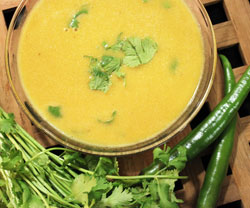 Har du lyst til at spise sammen med andre fra Seniorparken, så skriv dit navn på listen, der ligger på sofabordet i Fælleslokalet. Vi spiser kl. 18.00.Har du også lyst til at hjælpe med at snitte grøntsager, så skriv dit navn på listen.Jeg laver suppen til 30 personer, så skynd dig, hvis du vil være med.Prisen for suppen med brød  kr. 20,-Du kan købe øl og vand til de sædvanlige priser, men du kan også tage egne drikkevarer med.Hvis der er stemning for det, synger vi et par sange fra Højskolesangbogen.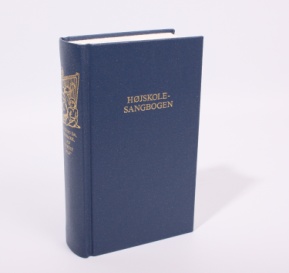 HilsenMarianne     -   28 34 00 76Se De kongelige repræsentationslokaler og Gobelinerne i Riddersalen på Christiansborg Slot.Det sker onsdag den 7. marts - se vedhæftede invitation.ADVARSELAt det er så kold derude betyder også, at der er risiko for glatte veje og fortove. På parkeringsdækket oplever vi desværre, at der kan opstå nogle farlige situationer, hvor der samles vand under nedløbsrørene. Det fryser nemt til is, også selvom SG Nordic sørger for, at der bliver strøet "salt", når temperaturen nærmer sig frysepunktet. Vær forsigtig, når du færdes på parkeringsdækket.Nye beboereVelkommen til Anne-lise og David Belling, som flytter ind torsdag den 8. februar i 3A.Hjemmesiden Seniorparken.dkPå forsiden af hjemmesiden bliver oversigten med møder og aktiviteter i fælleslokalet jævnligt opdateret. Nederst på forsiden kan du også se opslag, fx at der er lukket for vand den 19. februar. For at se disse opslag, skal du scrolle down, som det hedder på nudansk.I kalenderen kan du også se, hvornår lokalet er optaget og udlejet.TelefonlisteRevideret telefonliste er vedhæftet mail. Hvis der står ny i højre side, er der rettelse eller tilføjelse i forhold til listen, som tidligere er udsendt.FerieJeg holder ferie fra torsdag 8. februar til og med lørdag 24. februar. Som altid er du velkommen til at kontakte bestyrelsen. Kontaktoplysninger finder du på hjemmesiden.God læselystVenlig hilsenVallensbæk Stationstorv 3Peder